January 28, 2011Docket No. A-2010-2199551PETE MCCAWLEYCHIEF OPERATING OFFICERDISCOUNT ENERGY GROUP LLC22809 PACIFIC COAST HIGHWAYMALIBU CA  90265RE: ELECTRIC GENERATION SUPPLIER LICENSEDear Mr. McCawley:On August 26, 2010, Discount Energy Group, LLC (Discount Energy) filed an application with the Commission for approval of an Electric Generation Supplier license in the Commonwealth of Pennsylvania.  The application was incomplete as filed.  On October 27, 2010 a Data Request was sent to Discount Energy seeking the missing information.  Responses to the Data Request, which were received on November 12, 2010, were also incomplete.  In order for us to complete our analysis of your application, the Energy Industry Group requires answers to the attached Data Request 2.  Please be advised that you are directed to forward the information to the Secretary of the Commission at the following address within ten (10) working days from the date of this letter. Rosemary Chiavetta, SecretaryPennsylvania Public Utility CommissionP.O. Box 3265Harrisburg, PA 17105-3265Failure to completely respond may result in the application being denied.Your answers should be verified per 52 Pa Code § 1.36.  Accordingly, you must provide the following statement with your responses:I, ________________, hereby state that the facts above set forth are true and correct to the best of my knowledge, information and belief, and that I expect to be able to prove the same at a hearing held in this matter.  I understand that the statements herein are made subject to the penalties of 18 Pa.C.S. § 4904 (relating to unsworn falsification to authorities).The blank should be filled in with the name of the appropriate company representative, and the signature of that representative should follow the statement.In addition, to expedite completion of the application, please fax or e-mail the information to Marissa Boyle at (717) 787-4750 or maboyle@state.pa.us, respectively.  Please direct any questions to Marissa Boyle, Bureau of Fixed Utility Services, at (717) 787-7237.							Sincerely,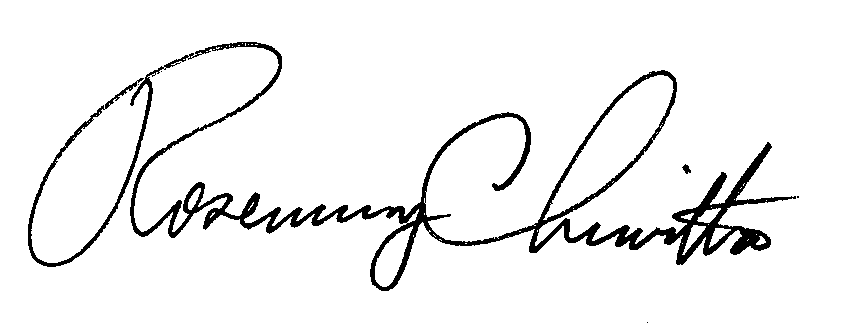 							Rosemary Chiavetta	SecretaryEnclosure cc:  Marissa BoyleDocket No.  A-2010-2199551Discount Energy Group, LLCData Request 2FINANCIAL FITNESS (Application Item No. 19):Please provide current financials of any operations (no older than 3 months).  Also, please provide proof of commercial insurance.  BILLING AND OPERATIONS: 	      Please clarify your answer to question 6.b. of the original Data Request.  Your answer	      stated that Discount Energy will be paid by the “utility companies.”  Are you	      referring to the “electric distribution companies?”  Please explain. PROOF OF PUBLICATION:	   Please file a Proof of Publication from the Erie Times News.  The proof must contain      a photostatic copy of the notice.    DISCLOSURE STATEMENT (Application Item No. 17c):	     Discount Energy’s Disclosure Statement filed with the application is in need of revisions to comply with applicable regulations at § 54.5 of the Pennsylvania Public Utility Code.  Sample revisions were sent by email from Lisa Weary of the PUC’s Bureau of Consumer Services on December 14, 2010.  To date, no attempts have been made by Discount Energy to make these revisions.  Please contact Lisa Weary to work on getting Discount Energy’s Disclosure Statement into compliance at lweary@state.pa.us or 717-787-4963.    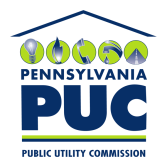  PUBLIC UTILITY COMMISSIONP.O.  PUBLIC UTILITY COMMISSIONP.O. IN REPLY PLEASE REFER TO OUR FILE